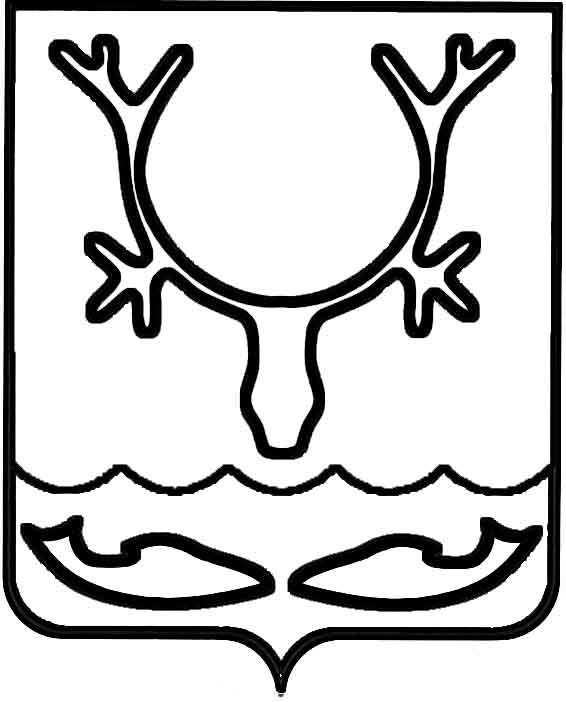 Администрация муниципального образования
"Городской округ "Город Нарьян-Мар"ПОСТАНОВЛЕНИЕО внесении изменений в постановление Администрации МО "Городской округ "Город Нарьян-Мар" от 31.08.2018 № 585 "Об утверждении муниципальной программы муниципального образования "Городской округ "Город Нарьян-Мар" "Поддержка отдельных категорий граждан муниципального образования "Городской округ "Город Нарьян-Мар"В соответствии с положениями Бюджетного кодекса Российской Федерации, решением Совета городского округа "Город Нарьян-Мар" от 12.12.2019 № 35-р              "О бюджете МО "Городской округ "Город Нарьян-Мар" на 2020 год и на плановый период 2021 и 2022 годов", постановлением Администрации МО "Городской округ "Город Нарьян-Мар" от 10.07.2018 № 453 "Об утверждении Порядка разработки, реализации и оценки эффективности муниципальных программ МО "Городской округ "Город Нарьян-Мар" Администрация муниципального образования "Городской округ "Город Нарьян-Мар"П О С Т А Н О В Л Я Е Т:1.	Внести изменения в приложение к постановлению Администрации МО "Городской округ "Город Нарьян-Мар" от 31.08.2018 № 585 "Об утверждении муниципальной программы муниципального образования "Городской округ "Город Нарьян-Мар" "Поддержка отдельных категорий граждан муниципального образования "Городской округ "Город Нарьян-Мар" согласно приложению 
к настоящему постановлению. 2.	Настоящее постановление вступает в силу со дня его официального  опубликования. Приложениек постановлению Администрациимуниципального образования"Городской округ "Город Нарьян-Мар"от 13.04.2020 № 271Изменения в приложение к постановлению Администрации МО "Городской округ "Город Нарьян-Мар" от 31.08.2018 № 585 "Об утверждении муниципальной программы муниципального образования "Городской округ "Город Нарьян-Мар" "Поддержка отдельных категорий граждан муниципального образования "Городской округ "Город Нарьян-Мар"1.	В паспорте Программы раздел "Объемы и источники финансирования муниципальной программы" изложить в новой редакции:"".2.	В паспорте Подпрограммы 1 раздел "Объемы и источники финансирования подпрограммы" изложить в новой редакции:"".3.	Пункт 5 таблицы 1 раздела II Программы изложить в новой редакции:"".4.	В графе "Размер выплаты" пункта 6 таблицы 1 раздела II Программы цифры "5 000,00" заменить цифрами "10 000,00".5.	Абзац 9 пункта 1.2 Подпрограммы 1 изложить в новой редакции:"- постановление Администрации муниципального образования "Городской округ "Город Нарьян-Мар" от 13.03.2020 № 195 "Об утверждении Порядка предоставления ежемесячной социальной выплаты лицам, имеющим звание "Почетный гражданин города Нарьян-Мара".6.	Приложение 2 к Программе изложить в новой редакции:"Приложение 2 к программе Ресурсное обеспечениереализации муниципальной программы муниципального образования"Городской округ "Город Нарьян-Мар" "Поддержка отдельных категорий граждан муниципального образования "Городской округ "Город Нарьян-Мар"  Ответственный исполнитель: управление организационно-информационного обеспечения Администрации МО "Городской округ "Город Нарьян-Мар"".7.	В приложении 3 к Программе строки 1.1 "Основное мероприятие: выплаты, осуществляемые в рамках предоставления мер поддержки отдельным категориям граждан", 1.1.3 "Выплаты гражданам, которым присвоено звание "Почетный гражданин города Нарьян-Мара", 1.1.4 "Выплаты гражданам, награжденным знаком отличия "За заслуги перед городом Нарьян-Маром", "Всего по программе" изложить в новой редакции: "Приложение 3 к программеПеречень мероприятиймуниципальной программы МО "Городской округ "Город Нарьян-Мар" "Поддержка отдельных категорий граждан муниципального образования "Городской округ "Город Нарьян-Мар"МО "Городской округ "Город Нарьян-Мар"(наименование муниципальной программы)Ответственный исполнитель: управление организационно-информационного обеспечения Администрации МО "Городской округ "Город Нарьян-Мар"".13.04.2020№271Глава города Нарьян-Мара О.О. БелакОбъемы и источники финансирования муниципальной программыОбщий объем финансирования Программы – 
194 650,8 тыс. рублей, в том числе по годам:2019 год – 38 346,3 тыс. руб.;2020 год – 40 222,7 тыс. руб.;2021 год – 37 096,5 тыс. руб.;2022 год – 37 324,5 тыс. руб.;2023 год – 41 660,8тыс. руб.;из них за счет средств бюджета МО "Городской округ 
"Город Нарьян-Мар" (далее – городской бюджет) 
194 650,8 тыс. рублей, в том числе по годам:2019 год – 38 346,3 тыс. руб.;2020 год – 40 222,7 тыс. руб.;2021 год – 37 096,5 тыс. руб.;2022 год – 37 324,5 тыс. руб.;2023 год – 41 660,8 тыс. руб.Объемы и источники финансирования подпрограммы Общий объем финансирования Подпрограммы 1– 
28 146,4  тыс. рублей, в том числе по годам:2019 год – 4 041,0 тыс. руб.;2020 год – 5 552,0 тыс. руб.;2021 год – 6 053,9 тыс. руб.;2022 год – 6 281,9 тыс. руб.;2023 год – 6 217,6 тыс. руб.;из них за счет средств городского бюджета 28 146,4  тыс. рублей, 
в том числе по годам:2019 год – 4 041,0 тыс. руб.;2020 год – 5 552,0 тыс. руб.;2021 год – 6 053,9 тыс. руб.;2022 год – 6 281,9 тыс. руб.;2023 год – 6 217,6 тыс. руб.5.Единовременная выплата лицам, которым вручен знак отличия "За заслуги перед городом Нарьян-Маром"Выплата ко Дню городаЛица, которым вручен знак отличия "За заслуги перед городом Нарьян-Маром"15 000,00 руб.36 000,00 руб. Размер выплаты утвержден решением Совета городского округа "Город Нарьян-Мар" 
от 27.11.2014 № 31-р 
"Об учреждении награды муниципального образования "Городской округ "Город Нарьян-Мар" – знак отличия "За заслуги перед городом Нарьян-Маром"Наименование муниципальной программы(подпрограммы)Источник финансированияОбъем финансирования, тыс. рублейОбъем финансирования, тыс. рублейОбъем финансирования, тыс. рублейОбъем финансирования, тыс. рублейОбъем финансирования, тыс. рублейОбъем финансирования, тыс. рублейНаименование муниципальной программы(подпрограммы)Источник финансированияВсегов том числе:в том числе:в том числе:в том числе:в том числе:Наименование муниципальной программы(подпрограммы)Источник финансированияВсего2019год2020год2021год2022год2023годАБ123456Муниципальная программа муниципального образования "Городской округ "Город Нарьян-Мар" "Поддержка отдельных категорий граждан муниципального образования "Городской округ "Город Нарьян-Мар"Итого, в том числе:194 650,838 346,340 222,737 096,537 324,541 660,8Муниципальная программа муниципального образования "Городской округ "Город Нарьян-Мар" "Поддержка отдельных категорий граждан муниципального образования "Городской округ "Город Нарьян-Мар"городской бюджет194 650,838 346,340 222,737 096,537 324,541 660,8Подпрограмма 1 "Поддержка отдельных категорий граждан" Итого, в том числе:28 146,44 041,05 552,06 053,96 281,96 217,6Подпрограмма 1 "Поддержка отдельных категорий граждан" городской бюджет28 146,44 041,05 552,06 053,96 281,96 217,6Подпрограмма 2       "Пенсионное обеспечение отдельных категорий граждан" Итого, в том числе:166 504,434 305,334 670,731 042,631 042,635 443,2Подпрограмма 2       "Пенсионное обеспечение отдельных категорий граждан" городской бюджет166 504,434 305,334 670,731 042,631 042,635 443,2Наименование направления (мероприятия)Источник финансированияОбъем финансирования, тыс. рублейОбъем финансирования, тыс. рублейОбъем финансирования, тыс. рублейОбъем финансирования, тыс. рублейОбъем финансирования, тыс. рублейОбъем финансирования, тыс. рублейНаименование направления (мероприятия)Источник финансированияВсегов том числе:в том числе:в том числе:в том числе:в том числе:Наименование направления (мероприятия)Источник финансированияВсего20192020202120222023Подпрограмма 1 "Поддержка отдельных категорий граждан" Подпрограмма 1 "Поддержка отдельных категорий граждан" Подпрограмма 1 "Поддержка отдельных категорий граждан" Подпрограмма 1 "Поддержка отдельных категорий граждан" Подпрограмма 1 "Поддержка отдельных категорий граждан" Подпрограмма 1 "Поддержка отдельных категорий граждан" Подпрограмма 1 "Поддержка отдельных категорий граждан" Подпрограмма 1 "Поддержка отдельных категорий граждан" 1.1 Основное мероприятие: выплаты, осуществляемые в рамках предоставления мер поддержки отдельным категориям граждан Итого,в том числе:28 146,44 041,05 552,06 053,9 6 281,9 6 217,6 1.1 Основное мероприятие: выплаты, осуществляемые в рамках предоставления мер поддержки отдельным категориям граждан городской бюджет  28 146,4 4 041,0 5 552,0 6 053,9 6 281,9 6 217,6 1.1.3 Выплаты гражданам, которым присвоено звание "Почетный гражданин города Нарьян-Мара" Итого,в том числе:13 610,0 1 600,0 2 680,0 3 030,0 3 150,0 3 150,0 1.1.3 Выплаты гражданам, которым присвоено звание "Почетный гражданин города Нарьян-Мара" городской бюджет  13 610,0 1 600,0 2 680,0 3 030,0 3 150,0 3 150,0 1.1.4. Выплаты гражданам, награжденным знаком отличия "За заслуги перед городом Нарьян-Маром"Итого,в том числе:2 925,0 45,0585,0 693,0 801,0 801,0 1.1.4. Выплаты гражданам, награжденным знаком отличия "За заслуги перед городом Нарьян-Маром"городской бюджет  2 925,0 45,0585,0 693,0 801,0 801,0 Всего по программе Итого, в том числе:194 650,838 346,340 222,737 096,537 324,541 660,8Всего по программе городской бюджет  194 650,838 346,340 222,737 096,537 324,541 660,8